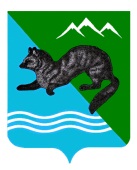 ПОСТАНОВЛЕНИЕ                                                                         АДМИНИСТРАЦИИ  СОБОЛЕВСКОГО   МУНИЦИПАЛЬНОГО  РАЙОНА КАМЧАТСКОГО  КРАЯ01 апреля 2024                               с.Соболево                                      №136         В целях уточнения объемов финансирования и отдельных мероприятий муниципальной программы Соболевского муниципального района «Развитие образования в Соболевском муниципальном районе Камчатского края», утвержденной постановлением Соболевского муниципального района                                   от 14.10.2013 № 318АДМИНИСТРАЦИЯ ПОСТАНОВЛЯЕТ:          1. Внести в муниципальную программу Соболевского муниципального района «Развитие образования в Соболевском муниципальном районе Камчатского края», утвержденную постановлением Соболевского муниципального района от 14.10.2013 № 318, изменения согласно приложению.2. Управлению делами администрации Соболевского муниципального района направить настоящее постановление для опубликования в районной газете «Соболевский вестник» и разместить на официальном сайте Соболевского муниципального района Камчатского края в информационно-телекоммуникационной сети Интернет.3. Настоящее постановление вступает в силу после его официального опубликования (обнародования) и распространяется на правоотношения, возникшие  с 01 января 2024 года.Глава Соболевского муниципального района               	А. В. Воровский                          Приложение                                                                                         к постановлению администрации                                                                                         Соболевского муниципального  района                                                                                         Камчатского края                                                                                          от  01.04.2024 №136Измененияв муниципальную программу «Развитие образования  вСоболевском муниципальном районе Камчатского края»,  утвержденную постановлением администрации Соболевскогомуниципального района от 14.10.2013 № 318(далее – Программа)В паспорте Программы раздел «Объемы бюджетных ассигнований Программы» изложить в новой редакции:В паспорте Подпрограммы 1 «Развитие дошкольного, общего образования и дополнительного образования детей в Соболевском районе» раздел  «Объемы бюджетных ассигнований подпрограммы» изложить в новой редакции:3. В паспорте Подпрограммы 2 «Обеспечение реализации муниципальной программы и прочие мероприятия в области образования» раздел «Объемы бюджетных ассигнований подпрограммы» изложить в новой редакции:    5.  Приложение 1, 2, 3 к Программе  изложить в следующей  редакции:                                 Сведения о показателях (индикаторах) муниципальной программы Соболевского муниципального                               района «Развитие образования в Соболевском муниципальном районе Камчатского края» и                                          подпрограмм Программы и их значениях                         Перечень основных мероприятий муниципальной программы Соболевского муниципального района                                       «Развитие образования в Соболевском муниципальном районе Камчатского края»Продолжение таблицы* указывается в соответствии с  приказами Комитета по бюджету и финансам Соболевского муниципального района Камчатского края об утверждении перечня и кодов целевых статей  расходов местного бюджета инструкцией от 01.07.2013 № 65н  "Об утверждении Указаний о порядке применения бюджетной классификации Российской  Федерации"**   -здесь и далее в таблице в содержании графы "федеральный бюджет " указываются данные в соответствии с утвержденными расходными обязательствами Российской Федерации  за счет средств федерального бюджета.***   -здесь и далее в таблице в содержании графы "краевой  бюджет " указываются данные в соответствии с утвержденными расходными обязательствами Российской Федерации за счет средств краевого бюджета.О внесении изменений в муниципальную  программу Соболевского муниципального района «Развитие образования в Соболевском муниципальном районе Камчатского края», утвержденную постановлением администрации Соболевского                                                     муниципального  района от 14.10.2013 № 318«Этапы и сроки реализации Программы»  изложить в следующей редакции: в один этап с 2014 года по 2026 год;Объемы бюджетных ассигнований Программы- прогнозный объем финансового обеспечения Программы (в ценах соответствующих лет) за счет всех источников составляет  3 164 993,25517  тыс. рублей, в том числе:за счет средств федерального бюджета    81 378,43917тыс. рублей,в том числе:а) в разрезе подпрограмм:подпрограмма 1 – 81 378,43917  тыс. рублей;подпрограмма 2 – 0 тыс. рублей;б) по годам реализации:2014 год – 28,60000 тыс. рублей;2015 год – 0 тыс. рублей;2016 год – 0 тыс. рублей;2017 год – 50,98077 тыс. рублей;2018 год – 2 912,70680 тыс. рублей;2019 год – 385,12462 тыс. рублей;2020 год – 3 000,39898 тыс. рублей;2021 год – 10 362,57281 тыс. рублей;2022 год – 5 569,75020 тыс. рублей.2023 год – 37 201,60499  тыс. рублей.2024 год – 7 336,10000 тыс. рублей.2025 год – 7 265,30000 тыс. рублей.2026 год – 7 265,30000 тыс. рублей.за счет средств краевого бюджета  1 552 790,05933 руб., в том числе:а) в разрезе подпрограмм:подпрограмма 1 – 1 543 795,13980 тыс. рублей;подпрограмма 2 -  8 994,91953   тыс. рублей;б) по годам реализации:2014 год – 95 470,00879 тыс. рублей;2015 год – 90 459,07903 тыс. рублей;2016 год – 94 002,48888 тыс. рублей;2017 год – 101 253,26100 тыс. рублей;2018 год – 111 679,39867 тыс. рублей;2019 год – 116 679,52772 тыс. рублей;2020 год – 115 631,61754 тыс. рублей;2021 год – 122 725,46067 тыс. рублей;2022 год – 125 330,40178 тыс. рублей.2023 год – 133 115,19043 тыс. рублей.2024 год – 148 770,30781 тыс. рублей.2025 год – 148 798,13822 тыс. рублей.2025 год – 148 875,17879 тыс. рублей.за счет средств районного  бюджета 1 530 824,75667 тыс. рублей, в том числе:а) в разрезе подпрограмм:подпрограмма  1 – 1 453 684,11144 тыс. рублей;подпрограмма  2 –  77 140,64523 тыс. рублей;б) по годам реализации:2014 год – 76 827,09925 тыс. рублей;2015 год – 84 175,78374 тыс. рублей;2016 год – 84 756,19500 тыс. рублей;2017 год – 94 960,72300 тыс. рублей;2018 год – 106 768,45236 тыс. рублей;2019 год -  94 605,67400 тыс. рублей;2020 год – 92 301,15781 тыс. рублей;2021 год – 116 377,13683 тыс. рублей;2022 год – 129 626,34640 тыс. рублей.2023 год – 166 506,08711 тыс. рублей2024 год – 197 834,20817 тыс. рублей.2025 год – 140 367,22850 тыс. рублей.2026 год – 145 718,66450 тыс. рублей.Объемы бюджетных ассигнований подпрограммы Программыобщий объем финансирования подпрограммы Программы на 2014 - 2026 годы за счет всех источников составляет3 078 857,69041  тыс. рублей, в том числе за счет средств: - федерального бюджета – 81 378,43917 тыс. рублей, из них:2014 год – 28,60000 тыс. рублей;2015 год – 0 тыс. рублей;2016 год – 0 тыс. рублей;2017 год – 50,98077 тыс. рублей;2018 год – 2 912,70680 тыс. рублей;2019 год – 385,12462 тыс. рублей;2020 год – 3 000,39898 тыс. рублей;2021 год – 10 362,57281 тыс. рублей;2022 год – 5 569,75020 тыс. рублей.2023 год – 37 201,60499 тыс. рублей.2024 год – 7 336,10000 тыс. рублей.2025 год – 7 265,30000 тыс. рублей.2026 год – 7 265,30000 тыс. рублей.- краевого бюджета – 1 543 795,13980 тыс. рублей, из них:2014 год – 94 744,29262 тыс. рублей;2015 год – 89 620,76000 тыс. рублей;2016 год – 93 489,48888 тыс. рублей;2017 год – 100 842,43000 тыс. рублей;2018 год – 111 154,95134 тыс. рублей;2019 год – 116 470,62172 тыс. рублей;2020 год – 115 372,61754 тыс. рублей;2021 год – 122 442,36067 тыс. рублей;2022 год – 125 058,40178 тыс. рублей.2023 год – 131 905,29043 тыс. рублей.2024 год – 147 520,40781 тыс. рублей.2025 год – 147 548,23822 тыс. рублей.2026 год – 147 625,27879 тыс. рублей.-местных бюджетов (по согласованию) – 1 453 684,11144   тыс. рублей, из них:2014 год – 61 667,62640 тыс. рублей;2015 год – 67 747,15574 тыс. рублей;2016 год – 69 031,42100 тыс. рублей;2017 год – 78 467,75653  тыс. рублей;2018 год – 93 433,64845  тыс. рублей;2019 год – 94 605,67400 тыс. рублей;2020 год – 92 301,15781 тыс. рублей;2021 год – 116 377,13683 тыс. рублей;2022 год – 129 626,34640 тыс. рублей.2023 год – 166 506,08711 тыс. рублей.2024 год – 197 834,20817 тыс. рублей.2025 год – 140 367,22850 тыс. рублей.2026 год – 145 718,66450 тыс. рублей.Объемы бюджетных ассигнований подпрограммы Программыобщий объем финансирования подпрограммы Программы на 2014-2026 годы за счет всех источников составляет 86 135,56476  тыс. рублей, в том числе за счет средств:- федерального бюджета – 0  тыс. рублей- краевого бюджета – 8 994,91953  тыс. рублей, из них:2014 год – 725,71617 тыс. рублей;2015 год – 838,31903 тыс. рублей;2016 год – 513,00000 тыс. рублей; 2017 год – 410,83100 тыс. рублей;2018 год – 524,44733 тыс. рублей;2019 год – 208,90600 тыс. рублей;2020 год – 259,00000 тыс. рублей;2021 год – 283,10000 тыс. рублей;2022 год – 272,00000 тыс. рублей.2023 год – 1209,90000 тыс. рублей2024 год – 1249,90000 тыс. рублей.2025 год – 1249,90000 тыс. рублей.2026 год – 1249,90000 тыс. рублей.- местных бюджетов (по согласованию) – 77 140,64523 тыс. рублей, из них:2014 год – 15159,47285 тыс. рублей;2015 год – 16428,62800 тыс. рублей;2016 год – 15724,77400 тыс. рублей;2017 год – 16492,96647 тыс. рублей;2018 год – 13 334,80391 тыс. рублей;2019 год–  0,00000 тыс. рублей;2020 год – 0,00000 тыс. рублей;2021 год – 0,00000 тыс. рублей;2022 год – 0,00000 тыс. рублей.2023 год – 0,00000 тыс. рублей2024 год – 0,00000 тыс. рублей.2025 год – 0,00000 тыс. рублей.2026 год – 0,00000 тыс. рублей.Приложение 1 к ПрограммеNп/пПоказатель (индикатор)(наименование)Ед. изм.базовое значение(2014)базовое значение(2014)отчетный период(2015)текущий период(2016)2017201820192020202120222023   20242025  2026623445678910111213141516Муниципальная программа Соболевского муниципального района «Развитие образования в Соболевском муниципальном районе Камчатского края»Муниципальная программа Соболевского муниципального района «Развитие образования в Соболевском муниципальном районе Камчатского края»Муниципальная программа Соболевского муниципального района «Развитие образования в Соболевском муниципальном районе Камчатского края»Муниципальная программа Соболевского муниципального района «Развитие образования в Соболевском муниципальном районе Камчатского края»Муниципальная программа Соболевского муниципального района «Развитие образования в Соболевском муниципальном районе Камчатского края»Муниципальная программа Соболевского муниципального района «Развитие образования в Соболевском муниципальном районе Камчатского края»Муниципальная программа Соболевского муниципального района «Развитие образования в Соболевском муниципальном районе Камчатского края»Муниципальная программа Соболевского муниципального района «Развитие образования в Соболевском муниципальном районе Камчатского края»Муниципальная программа Соболевского муниципального района «Развитие образования в Соболевском муниципальном районе Камчатского края»Муниципальная программа Соболевского муниципального района «Развитие образования в Соболевском муниципальном районе Камчатского края»Муниципальная программа Соболевского муниципального района «Развитие образования в Соболевском муниципальном районе Камчатского края»Муниципальная программа Соболевского муниципального района «Развитие образования в Соболевском муниципальном районе Камчатского края»Муниципальная программа Соболевского муниципального района «Развитие образования в Соболевском муниципальном районе Камчатского края»Муниципальная программа Соболевского муниципального района «Развитие образования в Соболевском муниципальном районе Камчатского края»1.Доступность дошкольного образования (отношение численности детей в возрасте от 2-х месяцев  до 7 лет, получающих дошкольное образование в текущем году, к сумме численности детей в возрасте от 2-х месяцев до 7 лет, получающих дошкольное образование в текущем году, и численности детей в возрасте от 2 –х месяцев до 7 лет, находящихся в очереди на получение в текущем году дошкольного образования)%100,0100,0100,0100,0100,0100,0100,0100,0100,0100,0100,0100,0100,0100%2.Повышение среднего балла единого государственного экзамена (в расчете на 1  предмет);%1,81,791,791,781,781,78--------3.Повышение среднего балла единого государственного экзамена (в расчете на 2 обязательных  предмета);%------1,81,81,81,81,81,81,81,84 .Удельный вес численности обучающихся  в  муниципальных общеобразовательных организаций, которым предоставлена возможность обучаться в соответствии с основными современными требованиями, в общей численности обучающихся%70,0808090,092,092,096,098,0100,0100,0100,0100,0100,0100,05.Доля выпускников муниципальных общеобразовательных организаций, не получивших аттестат о среднем общем образовании%------2,02,02,000000Подпрограмма 1 «Развитие дошкольного, общего образования и дополнительного образования детей в Соболевском районе»Подпрограмма 1 «Развитие дошкольного, общего образования и дополнительного образования детей в Соболевском районе»Подпрограмма 1 «Развитие дошкольного, общего образования и дополнительного образования детей в Соболевском районе»Подпрограмма 1 «Развитие дошкольного, общего образования и дополнительного образования детей в Соболевском районе»Подпрограмма 1 «Развитие дошкольного, общего образования и дополнительного образования детей в Соболевском районе»Подпрограмма 1 «Развитие дошкольного, общего образования и дополнительного образования детей в Соболевском районе»Подпрограмма 1 «Развитие дошкольного, общего образования и дополнительного образования детей в Соболевском районе»Подпрограмма 1 «Развитие дошкольного, общего образования и дополнительного образования детей в Соболевском районе»Подпрограмма 1 «Развитие дошкольного, общего образования и дополнительного образования детей в Соболевском районе»Подпрограмма 1 «Развитие дошкольного, общего образования и дополнительного образования детей в Соболевском районе»Подпрограмма 1 «Развитие дошкольного, общего образования и дополнительного образования детей в Соболевском районе»Подпрограмма 1 «Развитие дошкольного, общего образования и дополнительного образования детей в Соболевском районе»Подпрограмма 1 «Развитие дошкольного, общего образования и дополнительного образования детей в Соболевском районе»Подпрограмма 1 «Развитие дошкольного, общего образования и дополнительного образования детей в Соболевском районе»1.1.Охват детей дошкольными образовательными организациями (отношение численности детей в возрасте от 2 месяцев до 3 лет, посещающих дошкольные образовательные организации, к общей численности детей в возрасте от 2 месяцев до 3 лет)%------62,363,364,365,065,065,065,065,01.2.Удельный вес численности детей от 3 до 7 лет, которым предоставлена возможность получать услуги дошкольного образования, в общей численности детей соответствующего возраста %100100100100100100100100100100100,0100,0100,0100,01.3.Удельный вес численности детей-инвалидов, обучающихся по программам общего образования на дому с использованием дистанционных образовательных технологий, в общей численности детей-инвалидов, которым не противопоказано обучение%------101010000001.4.Удельный вес численности обучающихся в образовательных организациях  в соответствии с федеральными государственными образовательными стандартами, в общей численности обучающихся в общеобразовательных организациях %------96981001001001001001001.5.Удельный вес численности обучающихся, занимающихся в первую смену, в общей численности обучающихся общеобразовательных организаций%------1001001001001001001001001.6.Количество новых мест в общеобразовательных организациях, из них количество созданных мест в построенном или приобретенном (выкупленном) здании общеобразовательной организации ед./мест--------1/250----1.7.Охват детей в возрасте 5-18 лет программами дополнительного образования (удельный вес численности детей, получающих услуги дополнительного образования, в общей численности детей в возрасте 5-18 лет)%5356,356,362666675,075,275,577777777771.8.Удельный вес численности учителей общеобразовательных организаций в возрасте до 35 лет в общей численности учителей общеобразовательных организаций%------28,529,53030303030301.9.Удельный вес руководящих и педагогических работников общеобразовательных организаций, прошедших повышение квалификации в соответствии с федеральными государственными образовательными стандартами, в общей численности руководящих и педагогических работников общеобразовательных организаций в Соболевском районе%707575808585100100100100100,0100,0100,0100,01.10.Отношение среднемесячной заработной платы педагогических работников муниципальных дошкольных образовательных организаций к среднемесячной заработной плате в образовательных организациях в Камчатском крае%------100,0100,0100100100,0100,0100,0100,01.11 Отношение среднемесячной заработной платы педагогических работников образовательных организаций общего образования к среднемесячной заработной плате в Камчатском крае%------100,0100,0100100100,0100,0100,0100,01.12.Удельный вес обучающихся по программам общего образования, участвующих в олимпиадах и конкурсах различного уровня, в общей численности обучающихся по программам общего образования%------60,560,560,565658080801.13Количество дополнительных мест в дошкольных организациях для детей в возрасте от 2-х месяцев до 7-ми лет, созданных в ходе реализации Плана мероприятий по повышению доступности дошкольного образования в Соболевском муниципальном районе Камчатского края, утвержденного распоряжением Правительства Камчатского края от 22.05.2018 № 215-РПмест-------50------1.14Число общеобразовательных организаций, расположенных в сельской местности, обновивших материально-техническую базу для реализации основных и дополнительных общеобразовательных программ цифрового, естественнонаучного и гуманитарного профилей ед.------333333331.15Численность обучающихся, охваченных  основными и дополнительными общеобразовательными программа цифрового, естественнонаучного и гуманитарного профилейчел.------25898991911001001001.16Доля детей в возрасте от 5 до 18 лет, охваченных дополнительным образованием%------7575,275,577777777771.17Число детей, охваченных деятельностью детских технопарков «Кванториум» (мобильных технопарков «Кванториум») и других проектов, направленных на обеспечение доступности дополнительных общеобразовательных программ естественнонаучной, технической направленностей, соответствующих приоритетным направлениям технологического развития Российской Федерации;чел.------25252525251001001001.18Число участников открытых онлайн-уроков, реализуемых с учетом опыта открытых уроков «Проектория», «Уроки настоящего» или иных аналогичных по возможностям, функциям и результатам проектов, направленных на раннюю профориентациючел.------10101020201001001001.19Число детей, получивших рекомендации по построению индивидуального учебного плана в соответствии с выбранными профессиональными компетенциями (профессиональными областями деятельности) с учетом реализации проекта «Билет в будущее»чел.------111111010101.20Количество услуг психолого-педагогической, методической и консультативной помощи родителям (законным представителям) детей, а также гражданам, желающим принять на воспитание в свои семьи детей, оставшихся без попечения родителей, в том числе с привлечением некоммерческих организацийед.------345555551.21Доля граждан, положительно оценивших качество услуг психолого-педагогической, методической и консультативной помощи, от общего числа обратившихся за получением услуги%------30456565656565651.22Численность воспитанников в возрасте до 3 лет, посещающих муниципальные организации, осуществляющие образовательную деятельность по образовательным программам дошкольного образования, присмотр и уходчел.------5242916101010101.23Доля обучающихся по программам общего образования, дополнительного образования для детей, для которых формируется цифровой образовательный профиль и индивидуальный план обучения с использованием федеральной иформационно-сервисной платформы цифровой образовательной среды, в общем числе обучающихся по указанным программам;%.--------20%20%20%20%20%20%1.24Доля образовательных организаций, реализующих программы общего образования, дополнительного образования детей и осуществляющих образовательную деятельность с использованием федеральной информационно-сервисной платформы цифровой образовательной среды, в общем числе образовательных организаций.%--------100%100%100%100%100%100%1.25Доля обучающихся по программам общего образования и среднего профессионального образования, использующих федеральную  информационно-сервисную платформу цифровой образовательной среды для «горизонтального» обучения и неформального образования, в общем числе обучающихся по указанным программам.%--------10%-----1.26Доля педагогических работников общего образования, прошедших повышение квалификации в рамках периодической аттестации в цифровой форме с использованием информационного ресурса «одного окна» («Современная цифровая образовательная среда в РФ»), в общем числе педагогических работников общего образования.%--------------1.27Доля жителей Камчатского края, считающих себя россиянами или причисляющих себя к российской нации; доля граждан, участвующих в мероприятиях по патриотическому воспитанию, в общем количестве граждан, проживающих в Камчатском крае; количество действующих патриотических объединений, клубов, центров, в том числе детских и молодежных; количество оборонно-спортивных лагерей; количество местных отделений военно-патриотического движения "Юнармия"; доля общеобразовательных, профессиональных образовательных и образовательных организаций высшего образования, над которыми шефствуют воинские части (корабли), в общем количестве таких образовательных организаций;%-----------1%1%Приложение 2 к ПрограммеNп/пНомер и наименование подпрограммы, основного мероприятияОтветственный исполнительОтветственный исполнительОтветственный исполнительСрокСрокОжидаемый непосредственныйрезультат (краткое описание)Последствия не реализации  основного мероприятияСвязь с показателямиПрограммы(подпрограммы)Nп/пНомер и наименование подпрограммы, основного мероприятияОтветственный исполнительОтветственный исполнительОтветственный исполнительначала реализацииокончания реализацииОжидаемый непосредственныйрезультат (краткое описание)Последствия не реализации  основного мероприятияСвязь с показателямиПрограммы(подпрограммы)12333456781.Подпрограмма 1 "Развитие дошкольного, общего образования и дополнительного образования детей в Соболевском районе"Подпрограмма 1 "Развитие дошкольного, общего образования и дополнительного образования детей в Соболевском районе"Подпрограмма 1 "Развитие дошкольного, общего образования и дополнительного образования детей в Соболевском районе"Подпрограмма 1 "Развитие дошкольного, общего образования и дополнительного образования детей в Соболевском районе"Подпрограмма 1 "Развитие дошкольного, общего образования и дополнительного образования детей в Соболевском районе"Подпрограмма 1 "Развитие дошкольного, общего образования и дополнительного образования детей в Соболевском районе"Подпрограмма 1 "Развитие дошкольного, общего образования и дополнительного образования детей в Соболевском районе"Подпрограмма 1 "Развитие дошкольного, общего образования и дополнительного образования детей в Соболевском районе"Подпрограмма 1 "Развитие дошкольного, общего образования и дополнительного образования детей в Соболевском районе"1.1.Развитие дошкольного образованияУправление образования и молодежной политикиУправление образования и молодежной политики201420142026Сохранение доступности дошкольного образования для детей в возрасте от 3 до 7 лет, создание условий для поддержки раннего развития детей в возрасте от 2 месяцев до 3 лет  Неисполнение полномочий в сфере дошкольного образования детей управлением образования и молодежной политики, возложенных Федеральным законом от 29.12.2012 № 273-ФЗ «Об образовании в Российской Федерации»;ограничение доступа к качественным услугам дошкольного образования детей, проживающих в Камчатском краеПоказатели 1, 1.1, 1.2, 1.10 таблицы приложения 1 к Программе1.2Развитие общегообразованияУправлениеобразования и молодежной политики Управлениеобразования и молодежной политики 201420142026Обеспечение равного доступа к услугам общего образования детей независимо от их места жительства, состояния здоровья и социально-экономического положения их семейНеисполнение полномочий в сфере общего образования детей управлением образования и молодежной политики, возложенных Федеральным законом от 29.12.2012 № 273-ФЗ «Об образовании в Российской Федерации»; ограничение доступа к качественным услугам общего образования детей, проживающих в Камчатском краеПоказатели 4, 1.3, 1.4, 1.5, 1.11 таблицы приложения 1 к Программе1.3.Развитие сферы дополнительного образования и социализации детейУправление образования и молодежной политикиУправление образования и молодежной политики201420142026Обеспечение равного доступа к услугам дополнительного образования детей независимо от их места жительства, состояния здоровья и социально-экономического положения их семейНеисполнение полномочий в сфере дополнительного образования детей управлением образования и молодежной политики, возложенных Федеральным законом от 29.12.2012 № 273-ФЗ «Об образовании в Российской Федерации»; ограничение доступа к качественным услугам дополнительного образования детей, проживающих в Камчатском краеПоказатель 1.7 таблицы приложения 1 к Программе1.4.Выявление, поддержка и сопровождение одаренных детей.Управление образования и молодежной политикиУправление образования и молодежной политики201420142026Обеспечение условий для развития одаренных детей и подростковСнижение потенциала системы образования Соболевского района в создании условий для развития одаренных детей и подростков Показатель 1.12 таблицы приложения 1 к Программе1.5Развитие кадрового потенциала системы дошкольного, общего и дополнительного образования детейУправление образования и молодежной политикиУправление образования и молодежной политики201420142026Сохранение и развитие кадрового потенциала системы дошкольного, общего и дополнительного образования детей в Соболевском районеСнижение качества образовательных услугПоказатели  1.8, 1.9 таблицы приложения 1 к Программе1.6.Сохранение и укрепление здоровья учащихся и воспитанниковУправление образования и молодежной политикиУправление образования и молодежной политики201420142026Реализация мер, направленных на формирование здорового образа жизни детей, включая приобщение к физкультуре и спорту, приобретение спортивного инвентаря и оборудованияСнижение потенциала системы образования Соболевского района в создании условий для сохранения и укрепления здоровья учащихся и воспитанниковПоказатель 3 таблицы приложения 1 к Программе1.7.Развитие инфраструктуры дошкольного, общего образования и дополнительного образования детей и прочих учрежденийУправление образования и молодежной политикиУправление образования и молодежной политики201420142026Ликвидация очереди в дошкольные образовательные организации, развитие инфраструктуры дошкольного, общего образования и дополнительного образования детейНе выполнение требований СанПин и, как следствие, лишение образовательных организаций лицензии на ведение образовательной деятельности, что, в свою очередь, приведет к социальному напряжениюПоказатели 1, 1.6 таблицы приложения 1 к Программе1.8.«Социальное обеспечение и иные выплаты населению».Управление образования и молодежной политикиУправление образования и молодежной политики201420142026Обеспечение социальных и иных выплат населению неисполнение государственных полномочий на обеспечение социальных и иных выплат населениюНе предусмотрен1.9.Региональный проект «Современная школа»Управление образования и молодежной политикиУправление образования и молодежной политики201920192024Внедрение на уровнях основного общего и среднего общего образования новых методов обучения и воспитания, образовательных технологий, обеспечивающих освоение обучающимися базовых навыков, повышение их мотивации к обучению и вовлеченности в образовательный процесс, а также обновление и совершенствование методов обучения предметной области «Технология».  Создание материально-технической базы для реализации основных и дополнительных общеобразовательных программ цифрового и гуманитарного профилей в общеобразовательных организациях.Не достижение показателей федерального проекта «Современная школа», установленных для Камчатского краяПоказатели 1.13;1.14;1.15 таблицы приложения 1 к Программе1.10.Региональный проект «Успех каждого ребенка»Управление образования и молодежной политикиУправление образования и молодежной политики201920192024Формирование эффективной системы выявления, поддержки и развития способностей и талантов у детей и молодежи, основанной на принципах справедливости, всеобщности и направленной на самоопределение и профессиональную ориентацию всех обучающихся. Создание в общеобразовательных организациях условий для занятия физической культурой и спортом.Не достижение показателей федерального проекта «Успех каждого ребенка», установленных для Камчатского краяПоказатели 1.16;1.17;1.18;1.19 таблицы приложения 1 к Программе1.11Региональный проект «Поддержка семей, имеющих детей»Управление образования и молодежной политикиУправление образования и молодежной политики201920192026Создание условий для раннего развития детей в возрасте до 3 лет, реализация программы психолого-педагогической, методической и консультативной помощи родителям детей, получающих дошкольное образование в семье. Оказание услуг психолого-педагогической, методической и консультативной помощи родителям (законным представителям) детей, а также гражданам, желающим принять на воспитание в свои семьи детей, оставшихся без попечения родителей.Не достижение показателей федерального проекта «Поддержка семей, имеющих детей, установленных для Камчатского краяПоказатели 1.20;1.21;1.18;1.22 таблицы приложения 1 к Программе1.12Региональный проект «Цифровая образовательная среда»Управление образования и молодежной политикиУправление образования и молодежной политики202120212025Создание современной и безопасной цифровой образовательной среды, обеспечивающей высокое качество и доступность образования всех видов и уровней. Внедрение целевой модели цифровой образовательной среды в общеобразовательных организациях.Не достижение показателей федерального проекта «Цифровая образовательная среда» установленных для Камчатского краяПоказатели 1.23; 1.24; 1.25; 1.26 –  таблицы приложения 1 к Программе1.13Федеральный проект «Патриотическое воспитание граждан РФ»Управление образования и молодежной политикиУправление образования и молодежной политики202320232025Проведение мероприятий по обеспечению деятельности советников директора по воспитанию и взаимодействию с детскими общественными объединениями в общеобразовательных организациях.Не достижение показателей федерального проекта «Патриотическое воспитание граждан РФ» установленных для Камчатского краяНе предусмотрен2.Подпрограмма 2 «Обеспечение реализации муниципальной программы и прочие мероприятия в области образования»Подпрограмма 2 «Обеспечение реализации муниципальной программы и прочие мероприятия в области образования»Подпрограмма 2 «Обеспечение реализации муниципальной программы и прочие мероприятия в области образования»Подпрограмма 2 «Обеспечение реализации муниципальной программы и прочие мероприятия в области образования»Подпрограмма 2 «Обеспечение реализации муниципальной программы и прочие мероприятия в области образования»Подпрограмма 2 «Обеспечение реализации муниципальной программы и прочие мероприятия в области образования»Подпрограмма 2 «Обеспечение реализации муниципальной программы и прочие мероприятия в области образования»Подпрограмма 2 «Обеспечение реализации муниципальной программы и прочие мероприятия в области образования»Подпрограмма 2 «Обеспечение реализации муниципальной программы и прочие мероприятия в области образования»2.1.Организационное, аналитическое, информационное обеспечение реализации муниципальной Программы»Организационное, аналитическое, информационное обеспечение реализации муниципальной Программы»Управление образования и молодежной политикиУправление образования и молодежной политики20142026Организационное, аналитическое, информационное обеспечение реализации ПрограммыПолное или частичное невыполнение мероприятий государственной программыНе предусмотрен2.2.Независимая оценка качества образовательной деятельности организации, осуществляющих образовательную деятельностьНезависимая оценка качества образовательной деятельности организации, осуществляющих образовательную деятельностьУправление образования и молодежной политикиУправление образования и молодежной политики20162017Информация об уровне освоения образовательной программы или ее частей, предоставления участникам отношений в сфере образования информации о качестве подготовки обучающихсянеисполнение Федерального закона от 29.12.2012 №273-ФЗ "Об образовании в Российской Федерации", статья 95.2Удельный вес образовательных организаций, в которых проведена независимая оценка качества образовательной деятельности организаций, осуществляющих образовательную деятельность2.3.Другие вопросы в области образованияДругие вопросы в области образованияУправление образования и молодежной политикиУправление образования и молодежной политики20142026Создание условий для реализации воспитательного и социализирующего потенциала системы образованияНедостаточный уровень сформированных социальных компетенций и гражданских установок обучающихся, рост асоциальных проявлений в подростковой средеНе предусмотренФинансовое обеспечение реализации  муниципальной программыФинансовое обеспечение реализации  муниципальной программыФинансовое обеспечение реализации  муниципальной программыФинансовое обеспечение реализации  муниципальной программыФинансовое обеспечение реализации  муниципальной программыФинансовое обеспечение реализации  муниципальной программыФинансовое обеспечение реализации  муниципальной программыФинансовое обеспечение реализации  муниципальной программыФинансовое обеспечение реализации  муниципальной программыФинансовое обеспечение реализации  муниципальной программыФинансовое обеспечение реализации  муниципальной программыПриложение 3 к Программетыс. руб.Приложение 3 к Программетыс. руб.Приложение 3 к Программетыс. руб.№ п/пНаименование муниципальной программы / подпрограммы / мероприятияКод бюджетной классификацииКод бюджетной классификацииОбъем средств на реализацию программыОбъем средств на реализацию программыОбъем средств на реализацию программыОбъем средств на реализацию программыОбъем средств на реализацию программыОбъем средств на реализацию программыОбъем средств на реализацию программыОбъем средств на реализацию программыОбъем средств на реализацию программыОбъем средств на реализацию программыОбъем средств на реализацию программыОбъем средств на реализацию программыОбъем средств на реализацию программыОбъем средств на реализацию программыОбъем средств на реализацию программыОбъем средств на реализацию программыОбъем средств на реализацию программы№ п/пНаименование муниципальной программы / подпрограммы / мероприятияГРБСЦСР *ВСЕГОгод2014год + 12015год + 22016год + 32017год + 42018год+52019год+62020год+72021год+72021Год+82022Год+82022Год+82022Год+92023Год+102024Год+102024Год+10202412345678910111213141415151516     17     17     17Муниципальная  программа Соболевского муниципального района «Развитие образования в Соболевском муниципальном районе  Камчатского края »Всего, в том числе:3164993,25517172 325,70804174 634,86277178 758,68388196 264,96477221 360,55783211 670,32634210 933,17433249 465,17031249 465,17031260 526,49838260 526,49838260 526,49838336 822,88253353940,61598353940,61598353940,61598Муниципальная  программа Соболевского муниципального района «Развитие образования в Соболевском муниципальном районе  Камчатского края »за счет средств федерального бюджета**81 378,4391728,600000,000000,0000050,980772 912,70680385,124623 000,3989810 362,5728110 362,572815 569,750205 569,750205 569,7502037 201,6054997 336,100007 336,100007 336,10000Муниципальная  программа Соболевского муниципального района «Развитие образования в Соболевском муниципальном районе  Камчатского края »за счет средств краевого бюджета***1552790,0593395 470,0087990 459,0790394 002,48888101 253,2610111 679,39867116 679,52772115 631,61754122 725,46067122 725,46067125 330,40178125 330,40178125 330,40178133 115,19043148 770,30781148 770,30781148 770,30781Муниципальная  программа Соболевского муниципального района «Развитие образования в Соболевском муниципальном районе  Камчатского края »за счет средств местных бюджетов1530824,7566776 827,0992584 175,7837484 756,1950094 960,72300106 768,4523694 605,6740092 301,15781116 377,13683116 377,13683129 626,34640129 626,34640129 626,34640166 506,08711197 834,20817197 834,20817197 834,208171.Подпрограмма 1  «Развитие дошкольного, общего образования и дополнительного образования детей в Соболевском районе»Всего, в том числе:3078857,69041156 440,51902157 367,91574162 520,90988179 361,16730207 501,30659211 461,42034210 674,17433249 182,07031249 182,07031260 254,49838260 254,49838260 254,49838335 612,98253352 690,71598352 690,71598352 690,715981.Подпрограмма 1  «Развитие дошкольного, общего образования и дополнительного образования детей в Соболевском районе»за счет средств федерального бюджета81 378,4391728,600000,000000,0000050,980772 912,70680385,124623 000,3989810 362,5728110 362,572815 569,750205 569,750205 569,7502037 201,604997 336,100007 336,100007 336,100001.Подпрограмма 1  «Развитие дошкольного, общего образования и дополнительного образования детей в Соболевском районе»за счет средств краевого бюджета1543795,1398094 744,2926289 620,7600093 489,48888100 842,43000111 154,95134116 470,62172115 372,61754122 442,36067122 442,36067125 058,40178125 058,40178125 058,40178131 905,29043147 520,40781147 520,40781147 520,407811.Подпрограмма 1  «Развитие дошкольного, общего образования и дополнительного образования детей в Соболевском районе»за счет средств местных бюджетов1453684,1114461 667,6264067 747,1557469 031,4210078 467,7565393 433,6484594 605,6740092301,15781116 377,13683116 377,13683129 626,34640129 626,34640129 626,34640166 506,08711197 834,20817197 834,20817197 834,208171.1.Развитие дошкольного образованияВсего, в том числе:90401 1 01779 863,5522846 179,6942347 252,1420046 428,4260048 334,1276053 040,5393954 242,9010052 957,5826956 832,4616856 832,4616861 069,9020161 069,9020161 069,9020165 372,1642076 032,3182676 032,3182676 032,318261.1.Развитие дошкольного образованияза счет средств федерального бюджета0,000000,000000,000000,000000,000000,000000,000000,000000,000000,000000,000000,000000,000000,000000,000000,000000,000001.1.Развитие дошкольного образованияза счет средств краевого бюджета291682,5249419 760,2476918 102,8000018 746,5000020 779,8000022 099,4082422 723,0000020 291,5600022 048,63000022 048,63000023 670,5790123 670,5790123 670,5790123 537,000026 641,0000026 641,0000026 641,000001.1.Развитие дошкольного образованияза счет средств местных бюджетов488 181,0273426 419,4465429 149,3420027 681,9260027 554,3276030 941,1311531 519,9010032 666,0226934 783,8316834 783,8316837 399,3230037 399,3230037 399,3230041 835,1642049 391,3182649 391,3182649 391,318261.2.Развитие общего образованияВсего, в том числе:90401 1 021624791,6417386 579,4930589 518,8776491 754,0559296 433,82168107 632,40343116 604,28323118 997,12954129 987,00532129 987,00532130 203,64385130 203,64385130 203,64385142 504,89100159 989,48207159 989,48207159 989,482071.2.Развитие общего образованияза счет средств федерального бюджета31 263,025000,000000,000000,000000,000000,000000,000001 537,408004 636,117004 636,117004 423,800004 423,800004 423,800004 531,100005 378,200005 378,200005 378,200001.2.Развитие общего образованияза счет средств краевого бюджета1172015,4290262 823,8657065 949,0910069 506,2457373 772,0690082 647,8541388 167,3160089 734,4174695 106,0600095 106,0600095 910,1100095 910,1100095 910,11000103 914,0000114 828,0000114 828,0000114 828,00001.2.Развитие общего образованияза счет средств местных бюджетов421 513,1877123 755,6273523 569,7866422 247,8101922 661,7526824 984,5493028 436,9672327 725,3040830 244,8283230 244,8283229 869,7338529 869,7338529 869,7338534 059,3910039 783,2820739 783,2820739 783,282071.2.1Приобретение автобусов, соответствующих требованиям перевозки обучающихся.Всего, в том числе:90401 12 500,000000,000000,0000000,000000,000002 500,000000,000000,000000,000000,000000,000000,000000,000000,000000,000000,000000,000001.2.1Приобретение автобусов, соответствующих требованиям перевозки обучающихся.за счет средств федерального бюджета0,000000,000000,000000,000000,000000,000000,000000,000000,000000,000000,000000,000000,000000,000000,000000,000000,000001.2.1Приобретение автобусов, соответствующих требованиям перевозки обучающихся.за счет средств краевого бюджета1 923,076920,000000,000000,000000,000001 923,076920,000000,000000,000000,000000,000000,000000,000000,000000,000000,000000,000001.2.1Приобретение автобусов, соответствующих требованиям перевозки обучающихся.за счет средств местных бюджетов576,923080,000000,000000,000000,00000576,923080,000000,000000,000000,000000,000000,000000,000000,000000,000000,000000,000001.3.Развитие сферы образования и  дополнительного социализации детейВсего, в том числе:90401 1 03256534,9952112 292,1530013 752,8460014 618,0380016 755,5507221 500,7860022 753,1840022 970,8065023 808,3310023 808,3310021 615,9340021 615,9340021 615,9340019 951,7778021 413,6534121 413,6534121 413,653411.3.Развитие сферы образования и  дополнительного социализации детейза счет средств федерального бюджета0,000000,000000,000000,000000,000000,000000,000000,000000,000000,000000,000000,000000,000000,000000,000000,000000,000001.3.Развитие сферы образования и  дополнительного социализации детейза счет средств краевого бюджета3 933,069003 601,1190044,7000037,250000,00000250,000000,000000,000000,000000,000000,000000,000000,000000,000000,000000,000000,000001.3.Развитие сферы образования и  дополнительного социализации детейза счет средств местных бюджетов252 601,926218 691,0340013 708,1460014 580,7880016 755,5507221 250,7860022 753,1840022 970,8065023 808,3310023 808,3310021 615,9340021 615,9340021 615,9340019 951,7778021 413,6534121 413,6534121 413,653411.4.Выявление, поддержка и сопровождение одаренных детейВсего, в том числе:90401 1 0412 944,37620505,0000160,00000285,89170636,726501 359,300001 488,72500707,646001 096,497001 096,49700971,89000971,89000971,89000881,100001 597,200001 597,200001 597,200001.4.Выявление, поддержка и сопровождение одаренных детейза счет средств федерального бюджета0,000000,000000,000000,000000,000000,000000,000000,000000,000000,000000,000000,000000,000000,000000,000000,000000,000001.4.Выявление, поддержка и сопровождение одаренных детейза счет средств краевого бюджета0,000000,000000,000000,000000,000000,000000,000000,000000,000000,000000,000000,000000,000000,00000,000000,000000,000001.4.Выявление, поддержка и сопровождение одаренных детейза счет средств местных бюджетов12 944,37620505,00000160,00000285,89170636,726501 359,300001 488,72500707,646001 096,497001 096,49700971,89000971,89000971,89000881,100001 597,200001 597,200001 597,200001.5.Развитие кадрового потенциала системы дошкольного, общего и дополнительного образования детейВсего, в том числе:90401 1 053 927,7010050,0000050,000000,00000180,58500861,90000130,21600100,00000230,00000230,00000600,00000600,00000600,00000285,0000480,0000480,0000480,00001.5.Развитие кадрового потенциала системы дошкольного, общего и дополнительного образования детейза счет средств федерального бюджета0,000000,000000,000000,000000,000000,000000,000000,000000,000000,000000,000000,000000,000000,000000,000000,000000,000001.5.Развитие кадрового потенциала системы дошкольного, общего и дополнительного образования детейза счет средств краевого бюджета0,000000,000000,000000,000000,000000,000000,000000,000000,000000,000000,000000,000000,000000,000000,000000,000000,000001.5.Развитие кадрового потенциала системы дошкольного, общего и дополнительного образования детейза счет средств местных бюджетов3927,7010050,0000050,000000,00000180,58500861,90000130,21600100,00000230,00000230,00000600,00000600,00000600,00000285,0000480,0000480,0000480,00001.6.Сохранение и укрепление здоровья учащихся и воспитанниковВсего, в том числе:90401 1 0628257,92110645,11969600,85600709,83400639,582503 719,058865 345,88633793,342786 123,984006 123,984002 404,254032 404,254032 404,254034 092,355911 461,12700 1 461,12700 1 461,12700 1.6.Сохранение и укрепление здоровья учащихся и воспитанниковза счет средств федерального бюджета2 912,706800,000000,000000,000000,000002 912,706800,000000,000000,000000,000000,000000,000000,000000,000000,000000,000000,000001.6.Сохранение и укрепление здоровья учащихся и воспитанниковза счет средств краевого бюджета1 168,89640124,89523240,00900513,686150,00000290,306020,000000,000000,000000,000000,000000,000000,000000,000000,000000,000000,000001.6.Сохранение и укрепление здоровья учащихся и воспитанниковза счет средствместных бюджетов24 176,31790520,22446360,847000196,14785639,58250516,046045 345,88633793,342786 123,984006 123,984002 404,254032 404,254032 404,254034 092,355911 461,127001 461,127001 461,127001.7.Развитие инфраструктуры дошкольного, общего образования, дополнительного образования детей и прочих учрежденийВсего, в том числе:90401 1 07283917,248024 713,00705910,041003 924,596969 923,5645313 399,641964 779,237287 173,0804219 886,9140519 886,9140536 609,9655236 609,9655236 609,9655297 053,2612083 643,9380583 643,9380583 643,938051.7.Развитие инфраструктуры дошкольного, общего образования, дополнительного образования детей и прочих учрежденийза счет средств федерального бюджета31 714,930000,000000,000000,000000,000000,000000,000000,000000,000000,000000,000000,000000,0000031 714,930000,000000,000000,000001.7.Развитие инфраструктуры дошкольного, общего образования, дополнительного образования детей и прочих учрежденийза счет средств краевого бюджета9040113 412,843003 144,12800268,715000,000000,000000,000000,000000,000000,000000,000000,000000,000000,000000,000000,000000,000000,000001.7.Развитие инфраструктуры дошкольного, общего образования, дополнительного образования детей и прочих учрежденийза счет средств местных бюджетов9020113 900,000000,000000,000003 800,00000100,000000,000000,000000,000000,000000,000000,000000,000000,000000,000000,000000,000000,000001.7.Развитие инфраструктуры дошкольного, общего образования, дополнительного образования детей и прочих учрежденийза счет средств местных бюджетов904011244889,475021 568,87905641,32600124,596969 823,5645313 399,641964 779,237287 173,0804219 886,9140519 886,9140536 609,9655236 609,9655236 609,9655265 338,3312083 643,9380583 643,9380583 643,938051.7.1.Строительство Детского сада в с.Соболево на 150 местВсего, в том числе:0,000000,000000,000000,000000,000000,000000,000000,000000,000000,000000,000000,000000,000000,000000,000000,000000,000001.7.1.Строительство Детского сада в с.Соболево на 150 местза счет средств федерального бюджета0,000000,000000,000000,000000,000000,000000,000000,000000,000000,000000,000000,000000,000000,000000,000000,000000,000001.7.1.Строительство Детского сада в с.Соболево на 150 местза счет средств краевого бюджета0,000000,000000,000000,000000,000000,000000,000000,000000,000000,000000,000000,000000,000000,000000,000000,000000,000001.7.1.Строительство Детского сада в с.Соболево на 150 местза счет средств местных бюджетов0,000000,000000,0000000,0000000,000000,000000,000000,000000,000000,000000,000000,000000,000000,000000,000000,000000,000001.7.2.Строительство  Общеобразовательной школы вс.Соболево на 250  местВсего, в том числе:0,000000,000000,0000000,000000,000000,000000,000000,000000,000000,000000,000000,000000,000000,000000,000000,000000,000001.7.2.Строительство  Общеобразовательной школы вс.Соболево на 250  местза счет средств федерального бюджета0,000000,000000,000000,000000,000000,000000,000000,000000,000000,000000,000000,000000,000000,000000,000000,000000,000001.7.2.Строительство  Общеобразовательной школы вс.Соболево на 250  местза счет средств краевого бюджета0,000000,000000,000000,000000,000000,000000,000000,000000,000000,000000,000000,000000,000000,000000,000000,000000,000001.7.2.Строительство  Общеобразовательной школы вс.Соболево на 250  местза счет средств местных бюджетов0,000000,000000,000000,000000,000000,000000,000000,000000,000000,000000,000000,000000,000000,000000,000000,000000,000001.8.«Социальные обеспечение и иные выплаты населению»Всего, в том числе:90401 1 0880 477,258235 476,052005 123,153104 800,067306 457,208775 987,676955 709,556005 959,059496 466,349286 466,349286 778,908976 778,908976 778,908975 472,432427 368,335427 368,335427 368,335421.8.«Социальные обеспечение и иные выплаты населению»за счет средств федерального бюджета7 507,1275728,600000,000000,0000050,980770,000000,00000472,558491 070,463121 070,463121 145,950201 145,950201 145,95020955,574991 261,000001 261,000001 261,000001.8.«Социальные обеспечение и иные выплаты населению»за счет средств краевого бюджета71 479,749265 290,037005 015,445004 685,807006 290,561005 867,382955 560,036005 331,000005 240,640165 240,640165 477,712775 477,712775 477,712774 453,890436 044,368426 044,368426 044,368421.8.«Социальные обеспечение и иные выплаты населению»за счет средств местных бюджетов1 490,38140157,41500107,70810114,26030115,66700120,29400149,52000155,50100155,24600155,24600155,24600155,24600155,2460062,9670062,9670062,9670062,967001.8.1."Компенсация части, взимаемой с родителей(законных представителей) за присмотр и уход за детьми в образовательных учреждениях Соболевского МР"Всего, в том числе:90401 1 8 115 540,49259896,11500862,33810885,907301 146,370001 219,067191 453,178001 113,501001 345,246001 345,246001 288,246001 288,246001 288,246001 092,967001 409,967001 409,967001 409,967001.8.1."Компенсация части, взимаемой с родителей(законных представителей) за присмотр и уход за детьми в образовательных учреждениях Соболевского МР"за счет средств федерального бюджета0,000000,000000,000000,000000,000000,000000,000000,000000,000000,000000,000000,000000,000000,000000,000000,000000,000001.8.1."Компенсация части, взимаемой с родителей(законных представителей) за присмотр и уход за детьми в образовательных учреждениях Соболевского МР"за счет средств краевого бюджета90401 114 050,11119738,70000754,63000771,647001 030,703001 098,773191 303,65800958,000001 190,000001 190,000001 133,00001 133,00001 133,00001 030,00001 347,00001 347,00001 347,00001.8.1."Компенсация части, взимаемой с родителей(законных представителей) за присмотр и уход за детьми в образовательных учреждениях Соболевского МР"за счет средств местных бюджетов90401 11 490,38140157,41500107,70810114,26030115,66700120,29400149,52000155,50100155,24600155,24600155,24600155,24600155,2460062,9670062,9670062,9670062,967001.8.2Организация и осуществление деятельности по опеке и попечительству в Камчатском крае в части социальной поддержки детей сирот и детей оставшихся без попечения родителей, а также по выплате вознаграждения приемному родителюВсего, в том числе:90401 1 8 215050,174872 373,837002 133,815001 498,135002 354,502001 625,476871 384,00900928,00000906,00000906,00000418,40000418,40000418,4000075,0000451,0000451,0000451,00001.8.2Организация и осуществление деятельности по опеке и попечительству в Камчатском крае в части социальной поддержки детей сирот и детей оставшихся без попечения родителей, а также по выплате вознаграждения приемному родителюза счет средств федеральногобюджета0,000000,000000,000000,000000,000000,000000,000000,000000,000000,000000,000000,000000,000000,000000,000000,000000,000001.8.2Организация и осуществление деятельности по опеке и попечительству в Камчатском крае в части социальной поддержки детей сирот и детей оставшихся без попечения родителей, а также по выплате вознаграждения приемному родителюза счет средств краевого бюджета15 050,174872 373,837002 133,815001 498,135002 354,502001 625,476871 384,00900928,00000906,00000906,00000418,40000418,40000418,4000075,0000451,0000451,0000451,00001.8.2Организация и осуществление деятельности по опеке и попечительству в Камчатском крае в части социальной поддержки детей сирот и детей оставшихся без попечения родителей, а также по выплате вознаграждения приемному родителюза счет средств местных бюджетов0,000000,000000,000000,000000,000000,000000,000000,000000,000000,000000,000000,000000,000000,000000,000000,000000,000001.8.3.1.8.3Выплата единовременного пособия  при всех формах устройства детей, лишенных родительского попечения, в семьюВсего, в том числе:90401 1 8 379,5807728,600000,000000,0000050,980770,000000,000000,00000,000000,000000,000000,000000,000000,000000,000000,000000,000001.8.3.1.8.3Выплата единовременного пособия  при всех формах устройства детей, лишенных родительского попечения, в семьюза счет средств федерального бюджета79,5807728,600000,000000,0000050,980770,000000,000000,000000,000000,000000,000000,000000,000000,000000,000000,000000,000001.8.3.1.8.3Выплата единовременного пособия  при всех формах устройства детей, лишенных родительского попечения, в семьюза счет средств краевого бюджета0,000000,000000,000000,000000,000000,000000,000000,000000,000000,000000,000000,000000,000000,000000,00000	0,00000	0,00000	1.8.3.1.8.3Выплата единовременного пособия  при всех формах устройства детей, лишенных родительского попечения, в семьюза счет средств местных бюджетов0,000000,000000,000000,000000,000000,000000,000000,000000,000000,000000,000000,000000,000000,000000,000000,000000,000001.8.4.Предоставление  отдельных мер социальной поддержки гражданам в период обучения в муниципальных образовательных учреждениях в Камчатском краеВсего, в том числе:90401 1 8 449807,010002 177,500002 127,000002 416,025002 905,356003 143,132892 872,369003 917,558494 215,103284 215,103285 072,262975 072,262975 072,262974 304,465425 507,368425 507,368425 507,368421.8.4.Предоставление  отдельных мер социальной поддержки гражданам в период обучения в муниципальных образовательных учреждениях в Камчатском краеза счет средств федерального бюджета7 427,546800,000000,000000,0000000,000000,000000,00000472,558491 070,463121 070,463121 145,950201 145,950201 145,95020955,574991261,00001261,00001261,00001.8.4.Предоставление  отдельных мер социальной поддержки гражданам в период обучения в муниципальных образовательных учреждениях в Камчатском краеза счет средств краевого бюджета42 379,463202 177,500002 127,000002 416,025002 905,356003 143,132892872,369003 445,000003 144,640163 144,640163 926,312773 926,312773 926,312773 348,890434 246,368424 246,368424 246,368421.8.4.Предоставление  отдельных мер социальной поддержки гражданам в период обучения в муниципальных образовательных учреждениях в Камчатском краеза счет средств местных бюджетов0,000000,000000,000000,000000,000000,000000,000000,000000,000000,000000,000000,000000,000000,000000,000000,000000,000001.9Региональный проект «Современная школа»Всего, в  том   числе:904875,341920,000000,000000,000000,000000,000000,00000875,341920,000000,000000,000000,000000,000000,000000,000000,000000,000001.9Региональный проект «Современная школа»за счет средств федерального бюджета857,922620,000000,000000,000000,000000,000000,00000857,922620,000000,000000,000000,000000,000000,000000,000000,000000,000001.9Региональный проект «Современная школа»за счет средств краевого бюджета8,665880,000000,000000,000000,000000,000000,000008,665880,000000,000000,000000,000000,000000,000000,000000,000000,000001.9Региональный проект «Современная школа»за счет средств местных бюджетов8,753420,000000,000000,000000,000000,000000,000008,753420,000000,000000,000000,000000,000000,000000,000000,000000,000001.10Региональный проект «Успех каждого ребенка»Всего, в том числе:619,854020,000000,000000,000000,000000,00000407,43150140,184990,000000,000000,000000,000000,000000,0000072,2375372,2375372,237531.10Региональный проект «Успех каждого ребенка»за счет средств федерального бюджета588,434490,000000,000000,000000,0000000,00000385,12462132,509870,000000,000000,000000,000000,000000,0000070,8000070,8000070,800001.10Региональный проект «Успех каждого ребенка»за счет средств краевого бюджета27,959070,000000,000000,000000,000000,0000020,269726,974200,000000,000000,000000,000000,000000,00000,715150,715150,715151.10Региональный проект «Успех каждого ребенка»за счет средств местных бюджетов3,460460,000000,000000,000000,000000,000002,037160,700920,000000,000000,000000,000000,000000,000000,722380,722380,722381.10.2Развитие школьных спортивных клубовВсего, в том числе:407,4315407,431500,000000,00000,00000,000000,000000,000000,000000,000000,000000,000001.10.2Развитие школьных спортивных клубовза счет средств федерального бюджета385,12462385,124620,000000,000000,000000,000000,000000,000000,000000,000000,000000,000001.10.2Развитие школьных спортивных клубовза счет средств краевого бюджета20,2697220,269720,000000,000000,000000,000000,000000,000000,000000,000000,000000,000001.10.2Развитие школьных спортивных клубовза счет средств местных бюджетов2,037162,037160,000000,000000,000000,000000,000000,000000,000000,000000,000000,000001.11  Региональный проект «Цифровая   образовательная среда»  Всего, в том числе:4750,527984750,527984750,527980,000000,000000,000000,000000,000000,000000,000001.11  Региональный проект «Цифровая   образовательная среда»  за счет средств федерального бюджета4655,992694655,992694655,992690,000000,000000,000000,000000,000000,000000,000001.11  Региональный проект «Цифровая   образовательная среда»  за счет средств краевого бюджета47,0305147,0305147,030510,000000,000000,000000,000000,000000,000000,000001.11  Региональный проект «Цифровая   образовательная среда»  за счет средств местных бюджетов47,5047847,5047847,504780,000000,000000,000000,000000,000000,000000,000001.12Федеральный проект«Патриотическое воспитание граждан РФ»Всего, в том числе1 897,272720,0000632,42424632,42424632,424241.12Федеральный проект«Патриотическое воспитание граждан РФ»за счет средств федерального бюджета1 878,300000,0000626,10000626,10000626,100001.12Федеральный проект«Патриотическое воспитание граждан РФ»за счет средств краевого бюджета18,972720,00006,324246,324246,324241.12Федеральный проект«Патриотическое воспитание граждан РФ»за счет средств местных бюджетов0,00000,00000,00000,00000,00002.Подпрограмма 2 «Обеспечение реализации муниципальной программы Соболевского муниципального района  «Развитие образования в Соболевском муниципальном районе Камчатского края» и прочие мероприятия в области образования»Всего, в том числе:86135,5647615 885,1890217 266,9470316 237,7740016 903,7974713 859,25124208,90600259,00000283,10000283,10000272,00000272,00000272,000001 209,900001 249,900001 249,900001 249,900002.Подпрограмма 2 «Обеспечение реализации муниципальной программы Соболевского муниципального района  «Развитие образования в Соболевском муниципальном районе Камчатского края» и прочие мероприятия в области образования»за счет средств федерального бюджета0,000000,000000,000000,000000,000000,000000,000000,000000,000000,000000,000000,000000,000000,000000,000000,000000,000002.Подпрограмма 2 «Обеспечение реализации муниципальной программы Соболевского муниципального района  «Развитие образования в Соболевском муниципальном районе Камчатского края» и прочие мероприятия в области образования»за счет средств краевого бюджета8 994,91953725,71617838,31903513,00000410,83100524,44733208,90600259,00000283,10000283,10000272,00000272,00000272,00000 1 209,900001 249,900001 249,900001 249,900002.Подпрограмма 2 «Обеспечение реализации муниципальной программы Соболевского муниципального района  «Развитие образования в Соболевском муниципальном районе Камчатского края» и прочие мероприятия в области образования»за счет средств местных бюджетов77 140,6452315 159,4728516 428,6280015 724,7740016 492,9664713 334,803910,000000,000000,000000,000000,000000,000000,000000,000000,000000,000000,000002.1.Организационное, аналитическое, информационное обеспечение реализации муниципальной  программыВсего, в том числе:90401 277 065,1112315 159,4728516 428,6280015 689,2400016 452,9664713 334,803910,000000,000000,000000,000000,000000,000000,000000,000000,000000,000000,000002.1.Организационное, аналитическое, информационное обеспечение реализации муниципальной  программыза счет средств федерального бюджета0,000000,000000,000000,000000,000000,000000,000000,000000,000000,000000,000000,000000,000000,000000,000000,000002.1.Организационное, аналитическое, информационное обеспечение реализации муниципальной  программыза счет средств краевого бюджета0,000000,000000,000000,000000,000000,000000,000000,0000000,0000000,000000,000000,000000,000000,000000,000000,000002.1.Организационное, аналитическое, информационное обеспечение реализации муниципальной  программыза счет средств местных бюджетов77 065,1112315 159,4728516 428,6280015 689,2400016 452,9664713 334,803910,000000,000000,000000,000000,000000,000000,000000,000000,000000,000000,000002.2.Независимая оценка качества  образовательной деятельности организаций, осуществляющих  образовательную деятельностьВсего, в том числе:9040 1 275,534000,000000,0000035,5340040,000000,000000,000000,000000,000000,000000,000000,000000,000000,000000,000000,000000,000002.2.Независимая оценка качества  образовательной деятельности организаций, осуществляющих  образовательную деятельностьза счет средств федерального бюджета0,000000,000000,000000,000000,000000,000000,000000,000000,000000,000000,000000,000000,000000,000000,000000,000002.2.Независимая оценка качества  образовательной деятельности организаций, осуществляющих  образовательную деятельностьза счет средств краевого бюджета0,000000,000000,000000,000000,000000,000000,000000,000000,000000,000000,000000,000000,000000,000000,000000,000000,000002.2.Независимая оценка качества  образовательной деятельности организаций, осуществляющих  образовательную деятельностьза счет средств местных бюджетов75,534000,000000,0000035,5340040,000000,000000,000000,000000,000000,000000,000000,000000,000000,000000,000000,000000,000002.3.Другие вопросы в области образованияВсего, в том числе:8 994,91953725,71617838,31903513,00000410,83100524,44733208,90600259,00000283,10000283,10000272,00000272,00000272,000001209,900001249,900001249,900001249,900002.3.Другие вопросы в области образованияза счет средств федерального бюджета0,000000,000000,000000,000000,000000,000000,000000,000000,000000,000000,000000,000000,000000,000000,000000,000002.3.Другие вопросы в области образованияза счет средств краевого бюджета90201 22 856,31353725,71617838,31903513,00000410,83100368,447330,000000,000000,000000,000000,000000,000000,000000,000000,000000,000000,000002.3.Другие вопросы в области образованияза счет средств краевого бюджета90401 26 138,606000,000000,000000,000000,00000156,00000208,90600259,00000283,10000283,10000272,00000272,00000272,000001209,900001249,900001249,900001249,900002.3.Другие вопросы в области образованияза счет средств местных бюджетов0,00000,00000,000000,000000,000000,000000,000000,000000,000000,000000,000000,000000,000000,000000,000000,000000,00000№ п/пНаименование муниципальной программы / подпрограммы / мероприятияКод бюджетной классификацииКод бюджетной классификацииОбъем средств на реализацию программыОбъем средств на реализацию программыОбъем средств на реализацию программыОбъем средств на реализацию программыОбъем средств на реализацию программыОбъем средств на реализацию программыОбъем средств на реализацию программыОбъем средств на реализацию программыОбъем средств на реализацию программыОбъем средств на реализацию программыОбъем средств на реализацию программыОбъем средств на реализацию программыОбъем средств на реализацию программыОбъем средств на реализацию программыОбъем средств на реализацию программыОбъем средств на реализацию программыОбъем средств на реализацию программы№ п/пНаименование муниципальной программы / подпрограммы / мероприятияГРБСЦСР *Год   2025Год2026год + 1год + 2год + 3год + 4год+5год+6год+7год+7Год+8Год+8Год+8Год+9Год+10Год+10Год+1012345678910111213141415151516     17     17     17Муниципальная  программа Соболевского муниципального района «Развитие образования в Соболевском муниципальном районе  Камчатского края »Всего, в том числе:296 430,66672301 859,14329Муниципальная  программа Соболевского муниципального района «Развитие образования в Соболевском муниципальном районе  Камчатского края »за счет средств федерального бюджета**7 265,300007 265,30000Муниципальная  программа Соболевского муниципального района «Развитие образования в Соболевском муниципальном районе  Камчатского края »за счет средств краевого бюджета***148 798,13822148 875,17879Муниципальная  программа Соболевского муниципального района «Развитие образования в Соболевском муниципальном районе  Камчатского края »за счет средств местных бюджетов140 367,22850145 718,664501.Подпрограмма 1  «Развитие дошкольного, общего образования и дополнительного образования детей в Соболевском районе»Всего, в том числе:295 180,76672300 609,243291.Подпрограмма 1  «Развитие дошкольного, общего образования и дополнительного образования детей в Соболевском районе»за счет средств федерального бюджета7 265,300007 265,300001.Подпрограмма 1  «Развитие дошкольного, общего образования и дополнительного образования детей в Соболевском районе»за счет средств краевого бюджета147 548,23822147 625,278791.Подпрограмма 1  «Развитие дошкольного, общего образования и дополнительного образования детей в Соболевском районе»за счет средств местных бюджетов140 367,22850145 718,664501.1.Развитие дошкольного образованияВсего, в том числе:90401 1 0185 114,7801187 006,513111.1.Развитие дошкольного образованияза счет средств федерального бюджета0,000000,000001.1.Развитие дошкольного образованияза счет средств краевого бюджета26 641,000026 641,00001.1.Развитие дошкольного образованияза счет средств местных бюджетов58 473,7801160 365,513111.2.Развитие общего образованияВсего, в том числе:90401 1 02175 372,14100179 214,414001.2.Развитие общего образованияза счет средств федерального бюджета5378,200005378,200001.2.Развитие общего образованияза счет средств краевого бюджета114 828,0000114 828,00001.2.Развитие общего образованияза счет средств местных бюджетов55 165,9410059 008,214001.2.1Приобретение автобусов, соответствующих требованиям перевозки обучающихся.Всего, в том числе:90401 10,00000,00001.2.1Приобретение автобусов, соответствующих требованиям перевозки обучающихся.за счет средств федерального бюджета0,000000,000001.2.1Приобретение автобусов, соответствующих требованиям перевозки обучающихся.за счет средств краевого бюджета0,000000,000001.2.1Приобретение автобусов, соответствующих требованиям перевозки обучающихся.за счет средств местных бюджетов0,000000,000001.3.Развитие сферы образования и  дополнительного социализации детейВсего, в том числе:90401 1 0322 321,0623922 780,872391.3.Развитие сферы образования и  дополнительного социализации детейза счет средств федерального бюджета0,000000,000001.3.Развитие сферы образования и  дополнительного социализации детейза счет средств краевого бюджета0,000000,000001.3.Развитие сферы образования и  дополнительного социализации детейза счет средств местных бюджетов22 321,0623922 780,872391.4.Выявление, поддержка и сопровождение одаренных детейВсего, в том числе:90401 1 041 777,200001 477,200001.4.Выявление, поддержка и сопровождение одаренных детейза счет средств федерального бюджета0,000000,000001.4.Выявление, поддержка и сопровождение одаренных детейза счет средств краевого бюджета0,000000,00001.4.Выявление, поддержка и сопровождение одаренных детейза счет средств местных бюджетов1 777,20001 477,200001.5.Развитие кадрового потенциала системы дошкольного, общего и дополнительного образования детейВсего, в том числе:90401 1 05480,00000480,000001.5.Развитие кадрового потенциала системы дошкольного, общего и дополнительного образования детейза счет средств федерального бюджета0,000000,000001.5.Развитие кадрового потенциала системы дошкольного, общего и дополнительного образования детейза счет средств краевого бюджета0,0000000,0000001.5.Развитие кадрового потенциала системы дошкольного, общего и дополнительного образования детейза счет средств местных бюджетов480,0000480,00001.6.Сохранение и укрепление здоровья учащихся и воспитанниковВсего, в том числе:90401 1 06933,76000788,760001.6.Сохранение и укрепление здоровья учащихся и воспитанниковза счет средств федерального бюджета0,000000,000001.6.Сохранение и укрепление здоровья учащихся и воспитанниковза счет средств краевого бюджета0,00000,000001.6.Сохранение и укрепление здоровья учащихся и воспитанниковза счет средствместных бюджетов933,76000788,760001.7.Развитие инфраструктуры дошкольного, общего образования, дополнительного образования детей и прочих учрежденийВсего, в том числе:90401 1 071 150,00000750,000001.7.Развитие инфраструктуры дошкольного, общего образования, дополнительного образования детей и прочих учрежденийза счет средств федерального бюджета0,0000000,0000001.7.Развитие инфраструктуры дошкольного, общего образования, дополнительного образования детей и прочих учрежденийза счет средств краевого бюджета9040110,000000,000001.7.Развитие инфраструктуры дошкольного, общего образования, дополнительного образования детей и прочих учрежденийза счет средств местных бюджетов9020110,0000000,0000001.7.Развитие инфраструктуры дошкольного, общего образования, дополнительного образования детей и прочих учрежденийза счет средств местных бюджетов9040111 150,00000750,000001.7.1.Строительство Детского сада в с.Соболево на 150 местВсего, в том числе:0,000000,000001.7.1.Строительство Детского сада в с.Соболево на 150 местза счет средств федерального бюджета0,000000,000001.7.1.Строительство Детского сада в с.Соболево на 150 местза счет средств краевого бюджета0,000000,000001.7.1.Строительство Детского сада в с.Соболево на 150 местза счет средств местных бюджетов0,000000,000001.7.2.Строительство  Общеобразовательной школы вс.Соболево на 250  местВсего, в том числе:0,000000,000001.7.2.Строительство  Общеобразовательной школы вс.Соболево на 250  местза счет средств федерального бюджета0,00000	0,000001.7.2.Строительство  Общеобразовательной школы вс.Соболево на 250  местза счет средств краевого бюджета0,000000,000001.7.2.Строительство  Общеобразовательной школы вс.Соболево на 250  местза счет средств местных бюджетов0,000000,000001.8.«Социальные обеспечение и иные выплаты населению»Всего, в том числе:90401 1 087 399,398987 479,059551.8.«Социальные обеспечение и иные выплаты населению»за счет средств федерального бюджета1 261,00001 261,00001.8.«Социальные обеспечение и иные выплаты населению»за счет средств краевого бюджета6 072,913986 149,954551.8.«Социальные обеспечение и иные выплаты населению»за счет средств местных бюджетов68,4850068,105001.8.1."Компенсация части, взимаемой с родителей(законных представителей) за присмотр и уход за детьми в образовательных учреждениях Соболевского МР"Всего, в том числе:90401 1 8 11 412,485001 415,105001.8.1."Компенсация части, взимаемой с родителей(законных представителей) за присмотр и уход за детьми в образовательных учреждениях Соболевского МР"за счет средств федерального бюджета0,00000,00001.8.1."Компенсация части, взимаемой с родителей(законных представителей) за присмотр и уход за детьми в образовательных учреждениях Соболевского МР"за счет средств краевого бюджета90401 11 347,00001 347,00001.8.1."Компенсация части, взимаемой с родителей(законных представителей) за присмотр и уход за детьми в образовательных учреждениях Соболевского МР"за счет средств местных бюджетов90401 165,4850068,105001.8.2Организация и осуществление деятельности по опеке и попечительству в Камчатском крае в части социальной поддержки детей сирот и детей оставшихся без попечения родителей, а также по выплате вознаграждения приемному родителюВсего, в том числе:90401 1 8 2451,0000451,00001.8.2Организация и осуществление деятельности по опеке и попечительству в Камчатском крае в части социальной поддержки детей сирот и детей оставшихся без попечения родителей, а также по выплате вознаграждения приемному родителюза счет средств федеральногобюджета0,000000,000001.8.2Организация и осуществление деятельности по опеке и попечительству в Камчатском крае в части социальной поддержки детей сирот и детей оставшихся без попечения родителей, а также по выплате вознаграждения приемному родителюза счет средств краевого бюджета451,0000451,00001.8.2Организация и осуществление деятельности по опеке и попечительству в Камчатском крае в части социальной поддержки детей сирот и детей оставшихся без попечения родителей, а также по выплате вознаграждения приемному родителюза счет средств местных бюджетов0,000000,000001.8.3.1.8.3Выплата единовременного пособия  при всех формах устройства детей, лишенных родительского попечения, в семьюВсего, в том числе:90401 1 8 30,000000,000001.8.3.1.8.3Выплата единовременного пособия  при всех формах устройства детей, лишенных родительского попечения, в семьюза счет средств федерального бюджета0,000000,000001.8.3.1.8.3Выплата единовременного пособия  при всех формах устройства детей, лишенных родительского попечения, в семьюза счет средств краевого бюджета0,000000,000001.8.3.1.8.3Выплата единовременного пособия  при всех формах устройства детей, лишенных родительского попечения, в семьюза счет средств местных бюджетов0,000000,000001.8.4.Предоставление  отдельных мер социальной поддержки гражданам в период обучения в муниципальных образовательных учреждениях в Камчатском краеВсего, в том числе:90401 1 8 45 535,913985 612,954551.8.4.Предоставление  отдельных мер социальной поддержки гражданам в период обучения в муниципальных образовательных учреждениях в Камчатском краеза счет средств федерального бюджета1 261,00001 261,000001.8.4.Предоставление  отдельных мер социальной поддержки гражданам в период обучения в муниципальных образовательных учреждениях в Камчатском краеза счет средств краевого бюджета4 274,913984 351,954551.8.4.Предоставление  отдельных мер социальной поддержки гражданам в период обучения в муниципальных образовательных учреждениях в Камчатском краеза счет средств местных бюджетов0,000000,000001.9Региональный проект «Современная школа»Всего, в  том   числе:9040,000000,000001.9Региональный проект «Современная школа»за счет средств федерального бюджета0,000000,000001.9Региональный проект «Современная школа»за счет средств краевого бюджета0,000000,000001.9Региональный проект «Современная школа»за счет средств местных бюджетов0,000000,000001.10Региональный проект «Успех каждого ребенка»Всего, в том числе:0,000000,000001.10Региональный проект «Успех каждого ребенка»за счет средств федерального бюджета0,000000,000001.10Региональный проект «Успех каждого ребенка»за счет средств краевого бюджета0,000000,000001.10Региональный проект «Успех каждого ребенка»за счет средств местных бюджетов0,000000,000001.10.2Развитие школьных спортивных клубовВсего, в том числе:0,000000,000001.10.2Развитие школьных спортивных клубовза счет средств федерального бюджета0,000000,000001.10.2Развитие школьных спортивных клубовза счет средств краевого бюджета0,000000,000001.10.2Развитие школьных спортивных клубовза счет средств местных бюджетов0,000000,000001.11  Региональный проект «Цифровая   образовательная среда»  Всего, в том числе:0,000000,000001.11  Региональный проект «Цифровая   образовательная среда»  за счет средств федерального бюджета0,000000,000001.11  Региональный проект «Цифровая   образовательная среда»  за счет средств краевого бюджета0,000000,000001.11  Региональный проект «Цифровая   образовательная среда»  за счет средств местных бюджетов0,000000,000001.12Федеральный проект«Патриотическое воспитание граждан РФ»Всего, в том числе632,42424632,424241.12Федеральный проект«Патриотическое воспитание граждан РФ»за счет средств федерального бюджета626,100000626,100001.12Федеральный проект«Патриотическое воспитание граждан РФ»за счет средств краевого бюджета6,324246,324241.12Федеральный проект«Патриотическое воспитание граждан РФ»за счет средств местных бюджетов0,000000,000002.Подпрограмма 2 «Обеспечение реализации муниципальной программы Соболевского муниципального района  «Развитие образования в Соболевском муниципальном районе Камчатского края» и прочие мероприятия в области образования»Всего, в том числе:1 249,90001 249,90002.Подпрограмма 2 «Обеспечение реализации муниципальной программы Соболевского муниципального района  «Развитие образования в Соболевском муниципальном районе Камчатского края» и прочие мероприятия в области образования»за счет средств федерального бюджета0,000000,000002.Подпрограмма 2 «Обеспечение реализации муниципальной программы Соболевского муниципального района  «Развитие образования в Соболевском муниципальном районе Камчатского края» и прочие мероприятия в области образования»за счет средств краевого бюджета1 249,90001 249,90002.Подпрограмма 2 «Обеспечение реализации муниципальной программы Соболевского муниципального района  «Развитие образования в Соболевском муниципальном районе Камчатского края» и прочие мероприятия в области образования»за счет средств местных бюджетов0,000000,000002.1.Организационное, аналитическое, информационное обеспечение реализации муниципальной  программыВсего, в том числе:90401 20,000000,000002.1.Организационное, аналитическое, информационное обеспечение реализации муниципальной  программыза счет средств федерального бюджета0,000000,000002.1.Организационное, аналитическое, информационное обеспечение реализации муниципальной  программыза счет средств краевого бюджета0,000000,000002.1.Организационное, аналитическое, информационное обеспечение реализации муниципальной  программыза счет средств местных бюджетов0,000000,000002.2.Независимая оценка качества  образовательной деятельности организаций, осуществляющих  образовательную деятельностьВсего, в том числе:9040 1 20,000000,000002.2.Независимая оценка качества  образовательной деятельности организаций, осуществляющих  образовательную деятельностьза счет средств федерального бюджета0,000000,000002.2.Независимая оценка качества  образовательной деятельности организаций, осуществляющих  образовательную деятельностьза счет средств краевого бюджета0,000000,000002.2.Независимая оценка качества  образовательной деятельности организаций, осуществляющих  образовательную деятельностьза счет средств местных бюджетов0,000000,000002.3.Другие вопросы в области образованияВсего, в том числе:1 249,90001 249,90002.3.Другие вопросы в области образованияза счет средств федерального бюджета0,000000,000002.3.Другие вопросы в области образованияза счет средств краевого бюджета90201 20,000000,000002.3.Другие вопросы в области образованияза счет средств краевого бюджета90401 21 249,90001 249,90002.3.Другие вопросы в области образованияза счет средств местных бюджетов0,00000,0000